NEWS RELEASEFor Immediate Release	Contact:  Dan HaugAugust 2, 2017	573-751-2345State Releases July 2017 General Revenue ReportState Budget Director Dan Haug announced today that July 2017 net general revenue collections increased 5.7 percent compared to July 2016, from $543.1 million last year to $574.2 million this year.  GROSS COLLECTIONS BY TAX TYPEIndividual income tax collectionsIncreased 6.6 percent for the year, from $415.4 million last year to $443.0 million this year.Sales and use tax collectionsDecreased 2.3 percent for the year from $154.4 million last year to $150.9 million this year.Corporate income and corporate franchise tax collectionsIncreased 34.9 percent for the year, from $13.0 million last year to $17.6 million this year.All other collectionsIncreased 195.7 percent for the year, from $6.2 million last year to $18.4 million this year.RefundsIncreased 21.2 percent for the year, from $46.0 million last year to $55.7 million this year. Note: The FY 2018 total refund line includes Debt Offset Escrow amounts, which had not previously been included in the FY 2017 refund amount.Director Haug also noted the General Revenue Fund borrowed $200 million from the Budget Reserve Fund for cash flow purposes. The funds will be repaid before the Constitutional deadline of May 15, 2018.###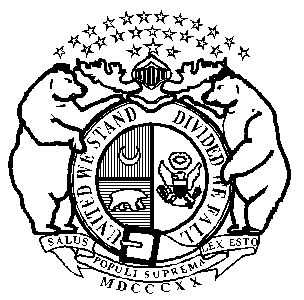 Eric R. GreitensGovernorState of OFFICE OF ADMINISTRATIONPost Office Box 809Jefferson City, Missouri  65102Phone:  (573) 751-1851FAX:  (573) 751-1212Sarah H. SteelmanCommissioner